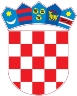 REPUBLIKA HRVATSKAKrapinsko-zagorska županijaUpravni odjel za prostorno uređenje, gradnju i zaštitu okolišaDonja Stubica KLASA: UP/I-361-03/16-01/000295URBROJ: 2140/01-08/2-18-0020 Donja Stubica, 05.04.2018.Predmet:  	Javni poziv za uvid u spis predmetaZAGORSKI VODOVOD društvo s ograničenom odgovornošću za javnu vodoopskrbu i odvodnju , HR-49210 Zabok, Ksavera Šandora Gjalskog 1 - dostavlja se Pozivamo Vas na uvid u spis predmeta u postupku izdavanja građevinske dozvole zagrađenje građevine  infrastrukturne namjene, vodnogospodarskog sustava odvodnje otpadnih voda - prikupljanje i odvodnja otpadnih voda Aglomeracije Zabok - prva etapa, 3. skupine,na području gradova Oroslavje i Zabok, te općina Veliko Trgovišće, Bedekovčina, Mače, Sveti Križ Začretje i Gornja Stubica.Uvid u spis predmeta može se izvršiti dana  18., 19. ili 20. travnja 2018. godine u vremenu od 9:00 do 13:00 sati, na lokaciji – Upravni odjel za prostorno uređenje, gradnju i zaštitu okoliša Donja Stubica, Trg M. Gupca 20, soba 49/II. Pozivu se može odazvati stranka osobno ili putem svoga opunomoćenika, a na uvid treba donijeti dokaz o svojstvu stranke u postupku. Građevinska dozvola može se izdati i ako se stranka ne odazove ovom pozivu.Stranka koja se odazove pozivu nadležnoga upravnog tijela za uvid, dužna je dokazati da ima svojstvo stranke.Zahvat se izvodi na slijedećim katastarskim česticama:-Općina Veliko Trgovišće: k.č.br. 2467, 2466/1, 2466/2, 2466/3, 2466/4, 2617/1, 2630, 2625/1, 2583, 2582, 2627, 2539, 2540, 2541, 2542, 2543/1, 2522, 2521, 2632, 2633, 2468, 2469, 2470, 2471, 2472, 2473, 2474, 2476, 2475, 2477/2, 2477/1, 2478, 2479, 2480/2, 2480/1, 2481, 2484/1, 2104/2, 2543/2, 2544, 2545, 2546, 2554/1, 2555/1, 2636/1, 2637/1, 2105, 2093, 2114, 2671/1, 713/5, 713/6, 713/9, 713/1, 750, 757/1, 2089, 2113, 2664, 2668, 2663, 2661, 2662, 2660, 2086, 2197, 2198, 2199, 2200, 2201, 2202, 2656, 2174/1, 2174/2, 2173/2, 2172/2, 2171, 2170, 2169, 2168 k.o. Veliko Trgovišće k.č.br. 1476, 1478, 1577, 1553/3, 1554, 1555, 1556, 1557, 1558, 1559, 1560, 1561/2, 1562, 1566/3, 1575/2, 1573, 1575/1, 1492/1, 355/2, 355/11 k.o. Jezero Klanječko.-Općina Sveti Križ Začretje: k.č.br. 3174, 2826/3, 3348/1, 2661/3, 3342, 3187, 3215, 2776, 385, 389, 390/2, 390/1, 2777 k.o. Donja Pačetina, k.č.br. 3545/2, 3545/5, 2279, 2280/5, 2280/4, 2304/1, 2304/2, 3546, 2320, 2479/1, 3551/1, 2372, 2187/3, 2192, 65/1, 83/1, 2303/2, 2302/2, 2301/2, 2300/2, 2299/2, 2298/4, 2298/3, 2297/2, 2296/2, 2295/2, 2294/1, 2294/2, 2293/1, 2292/1, 2291/1, 2291/2, 2290/2, 2289/1, 2289/2, 2288/1, 2288/2, 2287, 2286, 2284/1, 2284/2, 2283/2, 2282/2, 2281/3, 2281/2, 2280/3, 2280/1, 45, 46/1, 84/5, 84/1, 84/7, 2374, 2375, 2376, 2378, 2380, 2381, 2383/1, 2385, 2388/2, 2390, 2391, 2392, 2193, 1034/12, 1064/3, 1059, 1058/12, 1058/2, 1051/1, 1051/12, 1136/2, 1135/2, 2221, 2188/2. k.o. Mirkovec, k.č.br. 2581/4, 2582/5, 2582/4, 2612, 2606, 2607, 2906, 2837, 2917, 2918, 2918, 2918, 2918, 2890/1, 2758, 2877/1, 2875/2, 2757, 2903, 2755, 2749, 2468/1, 2468/2, 2467, 2466, 2465, 2464, 2463. k.o. Začretje, k.č.br. 2684/3, 2683/3, 2682/3, 2681/3, 2680/3, 2679/3, 2678/3, 2677/3, 2676/3, 2675/3, 2674/3, 2673/3, 2672/3, 2671/3, 2670/3, 2669/3, 2668/3, 2667/3, 2666/3, 2665/3, 2664/4, 2663/3, 2662/3, 2661/3, 2660/3, 2659/3, 2658/3, 2657/3, 2656/3, 2655/3, 2654/3, 2653/3, 2652/3, 2651/3, 2650/3, 2649/3, 2648/4, 2648/6, 2647/3, 2646/3, 2645/3, 2644/1, 2644/2, 2643/2, 2643/3, 2633/1, 2633/2, 2636/2, 2642, 2641/2, 2641/3, 2452/2, 2452/3, 2451/3, 2450/3, 2449/3, 2448/3, 2447/3, 2277/3, 2276/3, 2275/3, 2274/3, 2273/3, 2272/3, 2271/3, 2270/3, 2269/3, 2268/3, 2267/4, 2267/6, 2266/3, 2265/3, 2264/3, 2263/3, 2262/3, 2261/3, , 2260/3, 2259/3, 2258/3, 2257/3, 2256/3, 2255/3, 2254/3, 2253/3, 2252/3, 2251/3, 2250/3, 2249/3, 2248/3, 2247/3, 2246/3, 2245/3, 2244/3, 2243/3, 2242/3, 2241/3, 2240/6, 2240/5, 2240/4, 2239/2, 2238/2, 2237/2, 2236/2, 2235/2, 2234/2, 2233/3, 2232/3, 2231/3, 2228/3, 2227/3, 2226/3, 2225/3, 2224/3, 2223/3, 2222/3, 2221/3, 2220/3, 2219/3, 2218/3, 2217/3, 2216/3, 2215/3, 2214/3, 2213/3, 2212/3, 2211/3, 2210/3, 2209/3, 2208/3, 2207/3, 2206/3, 2205/3, 2204/3, 2204/1, 2203/1, 2202/1, 2201/1, 2200/1, 2199/1, 2198/1, 2197/1, 2196/1, 2195/1, 2194/1, 2193/1, 2192/2, 2192/1, 2191/1, 2190/1, 2189/1, 2188/1, 2187/1, 2186/1, 2185/1, 2184/1, 2183/1, 2158/1, 2157/1, 2156/1, 2148/2, 2147/1, 2146/1, 2145/1, 2144/1, 2143/1, 2142/1, 2142/2, 2108/7, 2059/5, 2071/2, 2071/3, 2072/1, 2073/1, 2074/1, 2075, 2076/2, 2076/1, 2077, 2691/8, 2050/1, 2050/2, 2049/2, 2049/1, 2049/3, 2048/4, 2044/2, 2043/1, 2042/1, 2041/1, 2040/1, 2039/1, 2038/1, 2037/1, 2036, 2035, 2014/1, 2014/4, 2016/3, 1902/1, 1890/2, 1890/1, 176/1, 177/1, 146/2, 1802, 157/1, 159/1, 163/1, 1807, 1790/1, 1791, 1922, 1923, 1925. k.o. Pustodol,-Općina Mače: k.č.br. 4950, 1436, 1436, 1436, 1436, 1436, 5155, 1436, 1436, 1436, 1436, 4948/1, 4948/1, 4948/1, 1407/2, 1407/1, 1406/35, 1406/34, 1406/33, 1406/32, 1406/31, 1406/30, 1406/29, 1406/28, 1406/27, 1406/26, 1406/25, 1406/24, 1406/23, 1406/22, 1406/21, 1406/20, 1406/19, 1406/18, 1406/17, 1406/16, 1406/15, 1406/14, 1406/13, 1406/12, 1406/11, 1406/37, 1406/10, 1406/9, 1406/8, 1406/7, 1406/6, 1406/5, 1406/4, 1406/3, 1406/2, 1346/2, 4948/1, 4872, 1638/2, 1638/1, 1637/6, 1637/9, 1636/12, 1636/11, 1636/6, 1636/5, 1642/1, 1642/2, 1643/6, 1643/2, 1644, 1648/3, 1646/3, 1646/2, 1646/4, 1646/6, 1648/2, 1648/1, 1659/4, 1659/3, 1659/2, 1659/5, 122/2, 76/4, 4478/8, 4478/1, 5123, 5130, 4508/2, 5128, 5131, 4532/1, 4526, 4528/4, 4528/5, 4528/2, 4531/2, 4531/1, 5129, 4543, 4541/2, 4544/2, 4544/1, 4547/1, 1161/2, 4943, 4934, 4933, 1102, 1044, 1046/2, 4930, 817/5, 817/4, 817/2, 817/1, 802/5, 802/6, 801/3, 799/1, 799/2, 799/3, 803, 805, 804/2, 797/2, 4920, 785, 787, 57, 4951/1. k.o. Mače, k.č.br. 990, 153/1. k.o. Lovrečan, -Općina Gornja Stubica: k.č.br. 866, 5436, 733, 751, 765, 767, 768, 771/1, 528, 529, 696. k.o. Donja Stubica, k.č.br. 20, 95, 97/6, 97/8, 97/1, 97/2, 97/3, 97/4, 96/2, 97/5, 100, 99, 101, 115, 126, 131/1, 22, 63/1, 63/2, 64, 70, 71, 142/1. k.o. Gornja Stubica, k.č.br. 2771, 2814, 2829, 2852. k.o. Hum Stubički, k.č.br. 1770, 2024 k.o. Modrovec, k.č.br. 4274, 4379. k.o. Slani Potok, -Općina Bedekovčina: k.č.br. 2899, 2485, 2486, 2487, 2488, 2489, 2490, 2491, 2492, 2493, 2494, 2495, 2496/1, 2497/1, 2498/1, 2499/1, 2500/1, 2500/2, 2501/1, 2502/1, 2502/2, 2890/4. k.o. Lepa Ves, k.č.br. 4280/4, 3933/1, 3933/2, 3934/1, 3935/1, 3936/1, 4256/1, 4256/2, 4278, 3899, 3898, 3897, 3896/1, 3896/2, 3895, 3894/1, 3894/2, 3893, 3892, 3891, 3890, 3889, 3888, 4275, 4274, 3778, 3777, 3776, 3775, 3774, 3773, 3772, 3771, 3770, 3769, 3768, 3767/1, 3767/2, 3766, 3765, 3764, 3763, 3762, 3761, 3760, 3759, 3758, 3757, 3756, 4272, 3612, 3613, 3570/1, 3569, 3568/1, 3567/1, 3566/3, 3566/2, 3566/4, 3566/5, 3565/3, 3564/2, 3563/2, 3562/2, 3561/2, 3560/1, 3560/2, 3599/1, 3599/2, 3558, 3557, 3556, 3555, 3554, 3553, 4267, 3461/1, 3460/1, 3459/1, 3458/1, 3457/1, 3456/1, 3455/1, 3454/1, 3451/1, 6341, 6342/1, 6342/2, 6394, 6389, 5471, 6392/2, 5485/3, 5485/2, 5484, 5483, 5482, 5480, 5477, 5476, 5474, 5472/1, 5472/1, 5472/1, 5458, 5455, 5450, 5449, 5448, 5447/2, 5446/2, 5445/2, 5444, 4258/1, 5431, 6395, 3039, 3003, 675/4, 675/3, 560, 572/3, 570, 562/1, 562/2, 562/3, 561, 4279, 4258/4, 3100, 3101, 3102, 3103, 3104, 3105, 3106/1, 3106/5, 3106/3, 3107, 3108, 3109, 3110/1, 3110/2, 3111, 3120, 3113/2, 3113/3, 3114/1, 3114/7, 3114/4, 3114/6, 3114/8, 3114/9, 3114/5, 3115, 3116, 3117, 3118, 3119/1, 3119/2, 3121, 3123/1, 3123/2, 3125, 3124, 3126, 3127, 3128, 3129, 3099, 3098, 3070/1, 3122, 3130/2, 3132/1, , 132/2, 3134/1, 3133/1, 3133/2, 6390, 2610/17, 1821/4, 1821/1, 3053/1, 3051, 2625, 2624, 3068, 6379, 6378, 4918, 6377, 3553, 4271/2, 4270/2, 3552/1, 4269/1, 4268/2, 3486, 3521/1, 6301, 6300, 6299, 6396, 6391, 6302, 6304/5, 6303, 6312/1, 6314, 6310/2, 6350, 6348, 6352, 3451/2, 3450, 6376, 6382, 5845, 6373/4, 6373/1, 6383, 6386, 6384/1, 5498, 5518, 5293, 5451, 5452, 5453/1, 6370. k.o. Bedekovčina, k.č.br. 1123, 2395, 1141, 1152, 1154, 1161, 1162, 1163, 1164, 1165, 1166/2, 1167, 1168/2, 1169, 1170, 1171, 1178, 1180, 1188, 1183, 1187, 1184, 1190, 1191, 1192, 1193, 1194/2, 1196, 1197, 1198, 1200, 1202, 1203, 1205, 1206, 1207, 1208, 1209, 1222, 1223, 1225, 1228/3, 1228/4, 1228/5, 1229, 1230/1, 1232, 1233/2, 1234, 1236, 1237, 1240, 1240, 1242, 1243, 1244, 1245, 1246, 1251, 1252, 1253, 1254, 1255, 1257, 1258, 1259/1, 1259/2, 1260/2, 1261, 1262, 1264/1, 1264/2, 1264/3, 1265/3, 1266, 1267, 2400, 2401, 1122, 1121, 1118, 806/27, 1078/1, 806/16, 2399, 806/22, 801/2, 1106, 849/13, 851/13, 851/6, 851/2, 851/15, 851/8, 796/25, 905/9, 906/27, 905/22, 906/28, 906/8, 1216, 1218, 1219, 1220, 1215, 1080, 1102, 1238, 1086. k.o. Poznanovec,-Grad Zabok: k.č.br. 1659/1, 1964, 1771, 2497/1, 1766/1, 1953/1, 1770, 1991/1, 1991/2, 1991/3, 1992, 1993, 1994, 1995, 1996, 1998, 1999, 2000, 2001, 2002, 1773, 2499, 2065, 2066, 2067, 2068, 2069, 2070, 1997, 2071, 2072, 2073, 2074, 2075, 2076, 2077, 2078, 2079, 2080, 2081, 2082, 2083, 2084. 2085, 2086, 2087, 2088/1, 2089/1, 2090/1, 2090/2, 2091, 1766/2, 2502, 2503, 2092, 2505, 2214/1, 2508/3, 2495/1, 2521/2, 2310/1, 2311, 2312, 2313, 2314, 2315, 2316, 2317/1, 2317/2, 2518/2, 2473/12, 2473/9, 2473/6, 2473/8, 2473/1, 2515/1, 2493/1, 1971, 1674/1, 1672, 1671, 1675, 1676, 309/1, 2496. k.o. Gubaševo, k.č.br. 2308/1, 2309/1, 2310/1, 2311/1, 2312/1, 2313/1, 2314/1, 2315/1, 2315/2, 2315/3, 2315/4, 2316/1, 2317/1, 2318/1, 2319/1, 2320/1, 2321/1, 2322/1, 2323/1, 2324, 2325, 2326, 2327, 2328, 2329, 2330, 2331, 2332, 2333, 2334, 2335, 2336, 2337, 2338, 2339, 2340, 2341/1, 2342/1, 2342/2, 2342/3, 2343/1, 2344/1, 2355/1, 2354, 2357/1, 2358/1, 2359/1, 2360/1, 2361/1, 2362/1, 2363/1, 2364/1, 2365/1, 2366/1, 2367/1, 2368/1, 2369/1, 2370/1, 2371/1, 2372/1, 2372/2, 2374, 2373/2, 2376/1, 2377/1, 2378/1, 2379/1, 2380/1, 2381/1, 2382/1, 2383/1, 2384/1, 2389/1, 2388/1, 2390/1, 2390/2, 2391/1, 2392/1, 2393/1, 2394/1, 2395/1, 2396/1, 2397/1, 2398/1, 2399/1, 2400/2, 2400/1, 2401/1, 2401/2, 2402, 2403, 2297/4, 2296/4, 2295/4, 2276/1, 2277/1, 2287/1, 2288/1, 2289/1, 2290/1, 2291/1, 2291/2, 2292/1, 2293/1, 2294/1, 2294/3, 2610/5, 2609/3, 2491/2, 2491/1, 2492/1, 2493/1, 2494/1, 2495/1, 2495/2, 2496/1, 2497/1, 2498/1, 2499/1, 2500/1, 2501/1, 2502/1, 2503/2, 2504/1, 2199/2, 2184/1, 2186/2, 2187/2, 2510/2, 2511/1, 2512/1, 2513/1, 2514/1, 2515/1, 2516/1, 2517/1, 2518/1, 2519/1, 2520/1, 2521/1, 2522/1, 2523/1, 2524/1, 2525/1, 2527/1, 2528/1, 2529/1, 2530/1, 2531/1, 2532/2, 2533/2, 2534/2, 2535/2, 2536/2, 2537/2, 2538/2, 2490/1, 2489/1, 2471/1, 2472/1, 2473/1, 2474/1, 2475/1, 2476/1, 2477/1, 2479/1, 2480/1, 2481/1, 2482/1, 2483/1, 2484/1, 2485/1, 2486/1, 2487/1, 2562/2, 2575/1, 2576/1, 2577/1, 2578/1, 2579, 2581/2, 2606/1, 2607/1, 2608/1, 2609/1, 2356/1, 2356/2, 2297/7, 2296/7, 2295/7, 2219/2, 2220/2, 2220/1, 2200/1, 2097, 2099, 2091, 2090, 2089, 2088, 2087, 2086, 2626, 2623/1, 2030, 2617/1, 1631, 1632, 1550, 544/4, 1601, 1597, 313/4, 314/1, 309/1, 312/1, 312/2, 312/5, 326/1, 335/2, 345/1, 1589, 1248, 1626/1, 1247, 1586/1, 1244/8, 1244/10, 1244/4, 1241/5, 2575/3, 2574/3, 2574/4, 2573/3, 2573/1, 2572/4, 2572/3, 2572/2, 2572/1, 2571/2, 2562/1, 2563, 2611, 2627, 1728, 1729, 1727, 1737, 1738, 1748/3, 1749, 1558, 1559, 1566, 1288/21, 1288/20, 1288/19, 1288/18, 1288/8, 1288/7, 1288/6, 1288/17, 1289/2, 1298/5, 1561, 1562, 1089/1, 1563/2. k.o. Špičkovina, k.č.br. 6412/3, 6412/4, 6412/2, 9910/3, 6416/3, 9843/15, 9843/14, 9843/8, 9843/2, 9843/12, 6463, 6462/1, 6461/1, 6461/2, 6414/3, 6414/1, 6415/1, 6415/2, 6415/3, 6415/4, 6460/1, 6459/1, 6459/2, 6458/1, 6458/2, 6457/1, 6456/1, 6455/1, 6455/2, 6454/3, 6453/3, 6452/3, 6451/3, 6450/3, 6449/3, 6448/3, 6447/3, 6446/3, 6445/3, 6444/3, 6443/3, 6442/2, 6442/3, 6441/2, 6441/3, 6441/4, 9909/2, 6472/2, 6473/2, 6474/4, 6474/2, 9908/2, 9908/3, 5420/3, 5419/3, 5418/3, 5417/3, 5416/3, 5415/3, 5414/3, 5413/3, 5412/3, 5411/3, 5410/3, 5409/3, 5408/3, 5407/3, 5406/3, 5405/3, 5402/3, 5401/3, 5400/3, 5399/3, 5396/3, 5395/3, 5394/3, 5393/3, 5392/3, 5391/6, 5391/4, 5389/3, 5388/3, 5387/3, 5386/3, 5383/3, 5382/3, 5381/3, 5377/3, 5376/3, 5375/3, 5374/3, 5370/1, 5370/2, 9907/1, 5321/1, 5321/3, 5320/3, 5319/3, 5318/3, 5317/2, 5316/3, 5315/3, 5314/3, 5314/2, 5313/3, 5313/2, 5312/3, 5326, 5324, 5306/1, 5311/3, 5310/4, 5310/1, 5310/3, 5309/1, 5309/2, 5304/3, 5304/1, 5304/4, 9906/5, 5271/3, 5272/3, 9843/7, 9894/3, 5295/2, 5293/3, 5291/3, 5290/3, 5289/3, 5288/2, 5287/2, 5286/2, 5285/2, 5284/2, 4542/2, 4541/2, 4540/2, 4539/3, 4538/3, 4537/3, 4536/3, 4535/3, 4534/3, 4533/3, 9893/4, 9893/5, 4525/2, 4524/4,4524/1, 4515/3, 4514/3, 4513/3, 4512/3, 4511/3, 4510/3, 4509/3, 4508/3, 4507/3, 4506/3, 4505/3, 4504/3, 4503/3, 4502/3, 4500/3, 4499/3, 4498/3, 4497/3, 4496/2, 9842/2, 9842/4, 4445, 4444/1, 4443/3, 4442/1, 4442/3, 4441/3, 4440/2, 4438/3, 4437/3, 4436/3, 4435/3, 4434/3, 4433/3, 4432/3, 4431/3, 9913/1, 9765, 9764/1, 9763/1, 9762/1, 9922/1, 9812/2, 9922/2, 9296/1, 9973, 9866/2, 9298/1, 9865/2, 9868/4, 9923, 7816, 7831/3, 7831/5, 7832/2, 7833, 7834, 7835, 3692, 3693, 3691, 3690, 3689, 3688, 3687, 3686, 9863, 3685, 9841, 9882, 9840, 9881, 9856/3, 9934/5, 7241/1, 7243/2, 9935/1, 9869/1, 7253, 7254/2, 5213, 5212/2, 9898, 5207. k.o. Zabok,Grad Oroslavje: k.č.br. 5740, 5739, 5737/1, 5627, 5741, 4887, 4888, 4889, 4890, 4891, 4892, 4893, 5742, 5743, 4896, 5746, 5747, 4862, 4861, 4860, 4859, 4858, 4857/3, 5748, 5749, 4846, 4847, 4848, 4849, 5798/1, 4987, 4988, 4989, 5625/2, 5117, 5116, 5115, 5114, 5113, 5112, 5111, 5110, 5789, 5625/1, 5106, 5105, 5753/2, 1988/1, 1988/2, 1988/3, 1988/5, 1974/1, 1974/2, 1974/3, 1974/4, 1975, 1976/1, 1955, 1956, 1953, 1931/2, 1931/1, 1932/1, 1906/6, 1906/3, 1894/20, 1894/21, 1895/2, 1895/1, 1866, 1864, 1979, 1747, 863, 2339. k.o. Stubička Slatina, k.č.br. 5089/1, 4999/1, 4772/4, 5089/4, 4999/2, 4999/4, 4304, 4303, 4301, 4300, 4299, 4298, 4365/1, 5046/3, 5046/4, 5046/1, 4369/3, 4998, 5049, 5050, 5037, 1141, 1067/6, 1608/1, 1251/3, 1251/2, 1251/9, 1251/10, 1251/1, 5056, 5057, 5069, 4945, 943/2, 943/1, 24, 23/26, 26/6, 26/8, 1081/1, 1079, 1082/15, 1047, 1017, 1059/2, 1251/4, 1290, 1157/8, 1244, 1248/3, 1247, 1246, 1245, 1243/1, 1243/2, 1243/3, 1241/1, 1238/2, 1373, 1234/2, 1234/1, 1234/4, 1370, 1369, 1368, 1365, 1364/3, 1360/1, 1364/2, 1358/2, 1358/6, 1313/4, 1313/10, 1308/2, 1308/1, 1309/1, 4364/1, 5045/2, 4365/2, 4366/5, 4367/5, 4367/7, 4368/4, 4369/5, 4369/7, 4370/4, 5047/2, 5048/8, 4553/1, 4999/3, 5060/2, 1513, 1433/3, 1429, 1425/2, 1422, 1410, 1411, 1399/8, 1384/2, 1383/1, 1382, 1354, 1353/2, 1353/4, 1435, 1407, 1399/10, 1400, 1531, 1507/5, 1464, 1441/1. k.o. Mokrice, k.č.br. 5566, 5565, 5564, 5563, 5562, 5561, 5560, 5559, 5558, 5557, 5556/2, 5556/1, 5555, 5554, 5553, 5552, 5551 , 5550, 5549, 5548, 5547, 5516, 5515, 5514/1, 5703, 5735/1, 6650/2, 5822/2, 5823, 6651, 5825, 5840, 5838/1, 6662/2, 6662/3, 6660/2, 6661/3, 6661/2, 6663/2, 5878/1, 5879/1, 5880/1, 5881/1, 5882/1, 5883/1, 6663/1, 5736, 5737, 5738, 5739, 5740, 5741, 5742, 5743, 5744, 6650/1, 1595. k.o. Andraševec, k.č.br. 1360, 2703, 2702/1, 2797/1, 2586, 2585, 2584, 2587, 2596, 2597, 2598, 2599, 2600, 2601, 2602, 2603/1, 2603/2, 2604/1, 2604/2, 2605, 2606, 2607, 2608, 2609, 2610, 2611, 2612, 2613, 2614, 2615, 2789, 2788, 2302, 2300, 2299, 2298, 2297, 2296, 2295, 2294, 2293, 2292, 2291, 2290, 2289, 2288, 2287, 2286, 2285, 2284, 2283, 2787/1, 2270, 2266, 2267, 2268, 2269, 2785/1, 2786/1, 746/1, 46/3, 469/7, 469/2, 468, 1408, 1421, 1441, 1440, 2781, 2782, 2763, 2748, 2747/1, 2747/2, 2746, 2745, 2728, 2727, 2712/1, 2712/2, 2713, 1446/2, 1446/1, 1469, 1468, 1463, 1462, 1457/4, 1457/3, 1457/1, 1456/1, 1525, 1548/1, 1548/2, 1558/1, 1558/2, 1559, 1560/4, 1560/3, 1560/2, 1560/1, 1568/1, 2802/1, 2802/1, 1569/1, 1576/1, 1578/1, 1579/1, 1579/2, 1577, 1561/1, 1561/2, 1561/3, 1555, 1562/1, 1570/3, 2802/1, 2802/1, 2802/1, 1537/3, 1533/1, 1530, 1528/2, 1229, 1924, 1912/2, 1907, 1872, 1873, 1871, 1870, 1869/2, 1874, 1877/5, 1877/7, 602, 647, 651, 650, 678, 687, 693, 692, 676/5, 676/8, 703/1, 703/1, 703/10, 703/4, 706/24, 706/22, 706/20, 702/2, 722/2, 719/18, 603/5, 603/1, 603/2, 603/4, 633, 632, 604, 629/1, 628, 615/1, 615/2, 615/3, 615/28, 615/4, 615/25, 615/19, 615/30, 706/23, 701/20, 596, 595/1, 595/5, 594, 572/1, 571, 570/8, 705/25, 705/24, 705/23, 705/1, 506/13, 704/2, 505/1, 505/2, 505/3, 505/4, 505/8, 598/2, 593/3, 506/15, 506/12, 506/14, 704/3, 510, 522, 523/1, 523/2, 524, 550, 268, 184/3, 2802/2, 1790, 1677, 1681/1, 183, 185, 188/1, 188/3, 193, 199. k.o. Oroslavje.VIŠA REFERENTICA ZA PROSTORNO UREĐENJE I GRADNJU Danica Tupek, ing.građ. DOSTAVITI:Oglasna ploča upravog tijela,Mrežna stranica,Na katastarskoj čestici za koju se izdaje akt,U spis, ovdje. 